Инструкция по взаимодействию Заказчика с Уполномоченным органом при размещении закупки на площадке АО «ТЭК-Торг»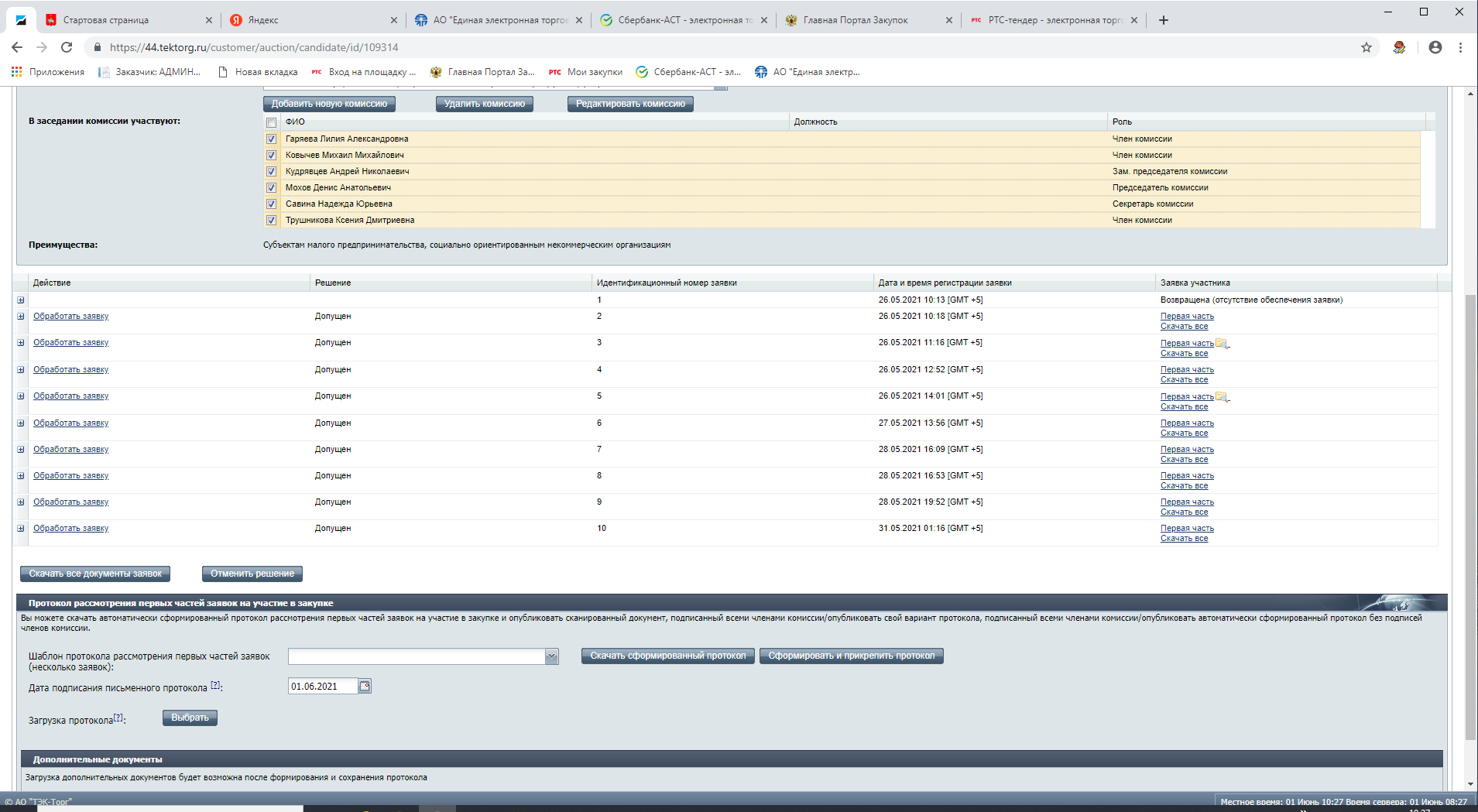 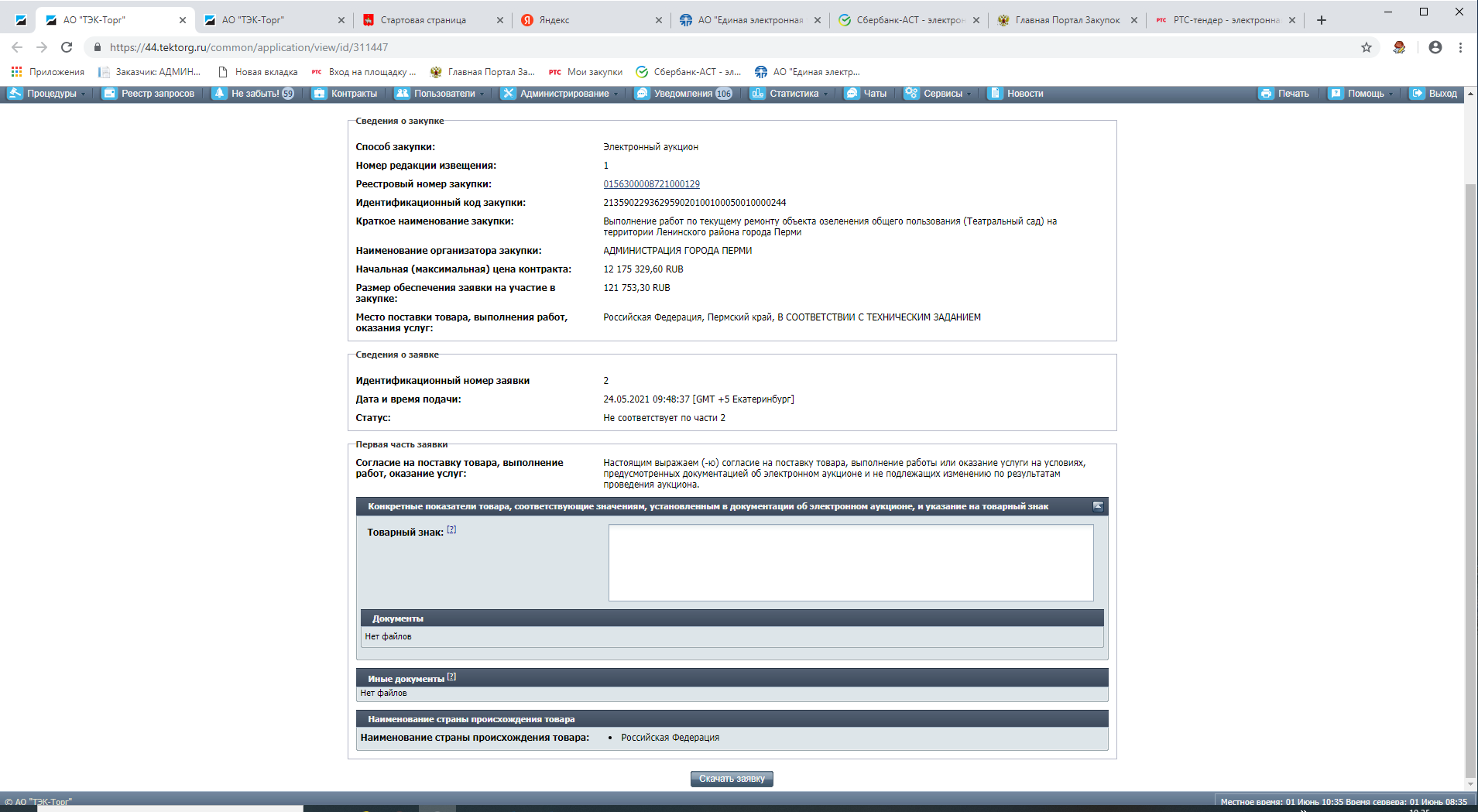 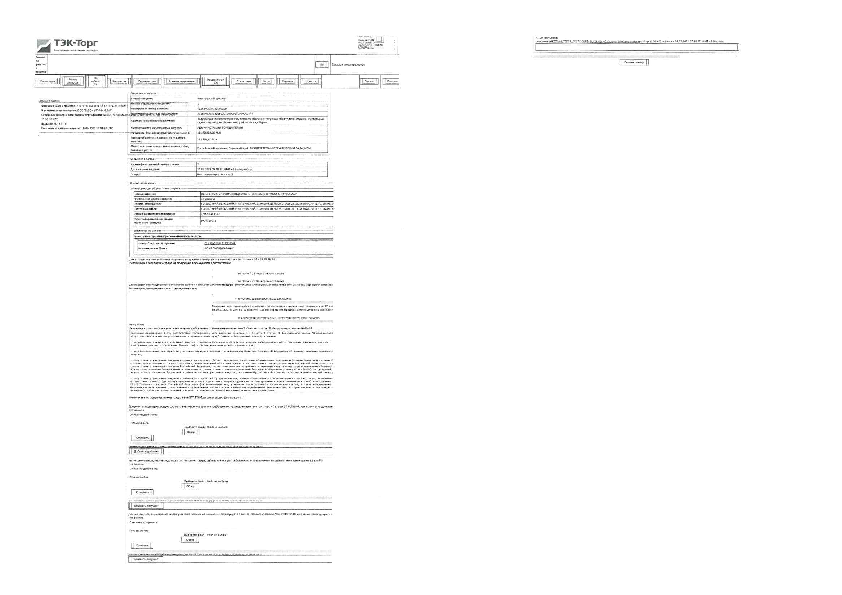 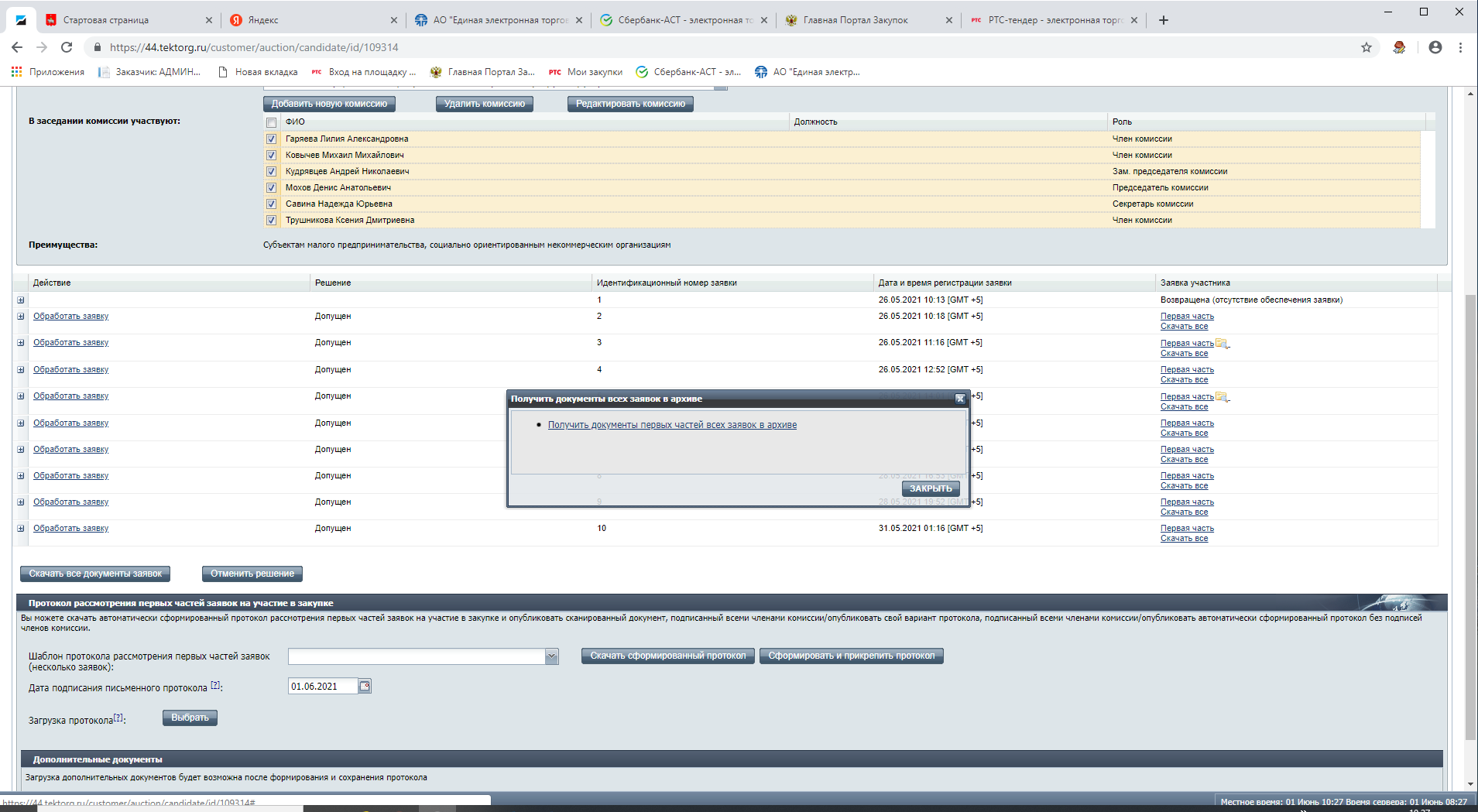 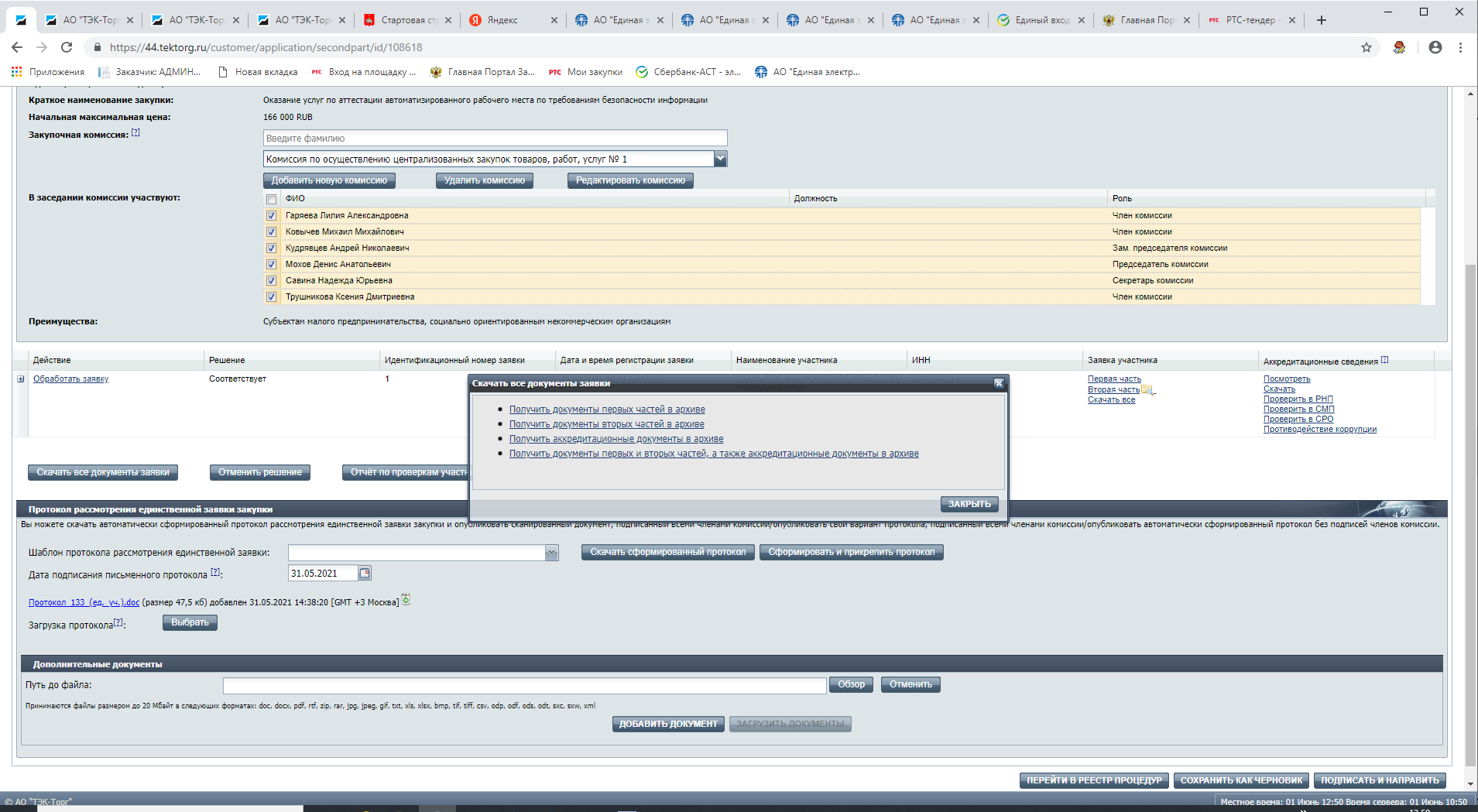 